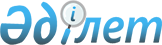 О признании утратившими силу некоторых постановлений акимата Сайрамского районаПостановление акимата Сайрамского района Южно-Казахстанской области от 28 апреля 2016 года № 213      В соответствии с подпунктом 4) пункта 2 статьи 46 Закона Республики Казахстан от 6 апреля 2016 года "О правовых актах", пунктом 8 статьи 37 Закона Республики Казахстан от 23 января 2001 года "О местном государственном управлении и самоуправлении в Республике Казахстан" акимат района ПОСТАНОВЛЯЕТ:

      1. Признать утратившими силу некоторые постановления акимата Сайрамского района согласно приложению к настоящему постановлению.

      2. Контроль за исполнением настоящего постановления возложить на руководителя аппарата акима района Б.Тургынбекова.

 Перечень
некоторых постановлений акимата Сайрамского района, утративших силу      1. Постановление акимата района от 14 января 2015 года № 55 "О переименовании государственных учреждений аппаратов акимов сельских округов Сайрамского района и утверждении их положений" (зарегистрировано в Реестре государственной регистрации нормативных правовых актов за № 2999, опубликовано 3 марта, 13 марта, 20 марта, 27 марта, 3 апреля 2015 года в газете "Пульс Сайрама");

      2. Постановление акимата района от 10 февраля 2015 года № 130 "Об утверждении положения о государственном учреждении "Сайрамский районный отдел занятости и социальных программ" (зарегистрировано в Реестре государственной регистрации нормативных правовых актов за № 3033, опубликовано 27 февраля 2015 года в газете "Пульс Сайрама");

      3. Постановление акимата района от 10 февраля 2015 года № 133 "Об утверждении положения о государственном учреждении "Отдел ветеринарии Сайрамского района" (зарегистрировано в Реестре государственной регистрации нормативных правовых актов за № 3057, опубликовано 20 марта 2015 года в газете "Пульс Сайрама");

      4. Постановление акимата района от 27 января 2016 года № 78 "О внесении изменений и дополнений в постановление акимата Сайрамского района от 14 января 2015 года № 55 "О переименовании государственных учреждений аппаратов акимов сельских округов Сайрамского района и утверждении их положений" (зарегистрировано в Реестре государственной регистрации нормативных правовых актов за № 3595, опубликовано 22 марта 2016 года в газете "Пульс Сайрама");


					© 2012. РГП на ПХВ «Институт законодательства и правовой информации Республики Казахстан» Министерства юстиции Республики Казахстан
				
      Аким района

С.Сапарбаев 
Приложение к постановлению
акимата района от 28 апреля
2016 года № 213